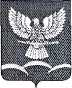 РЕШЕНИЕСОВЕТА НОВОТИТАРОВСКОГО СЕЛЬСКОГО ПОСЕЛЕНИЯ ДИНСКОГО РАЙОНАот 17.06.2014                                                                       № 298-63/02станица НовотитаровскаяВ соответствии с Федеральным законом от 06 октября 2003 года № 131-ФЗ «Об общих принципах организации местного самоуправления в Российской Федерации», рассмотрев протест прокурора Динского района от 25.04.2014               № 7-02-2014 статьями 26, 63 Устава Новотитаровского сельского поселения Динского района, Совет Новотитаровского сельского поселения Динского района р е ш и л:1.  Отменить решение Совета Новотитаровского сельского поселения Динского района от 16.04.2014  № 289-61/02 «О передаче полномочий органов местного самоуправления Новотитаровского сельского поселения Динского района по осуществлению земельного контроля за использованием земель поселения органам местного самоуправления муниципального образования Динской район».2. Контроль за выполнением настоящего решения возложить на комиссию по законности, правопорядку, работе с общественностью и делам казачества Совета Новотитаровского сельского поселения (Шипилов).3. Настоящее решение вступает в силу со дня его подписания.Председатель Совета Новотитаровскогосельского поселения                                                                          Ю.Ю. ГлотовОб отмене решения Совета Новотитаровского сельского поселения Динского района от 16.04.2014              № 289-61/02 «О передаче полномочий органов местного самоуправления Новотитаровского сельского поселения Динского района по осуществлению земельного контроля за использованием земель поселения органам местного самоуправления муниципального образования Динской район»